NOMBRE ________________________________FECHA:_____/_____/_____MAESTRO(A):_______________________GRADO:______GRUPO:_________ 	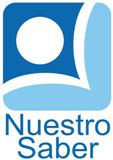 ESCUELA:______________________________________________________La blusa de PabloPablo vive en un pueblo rodeado de robles.Se puso una blusa blanca y pintó el tablero de la mesa, la blusa acabó toda manchada de pintura.Llegó la madre a casa y preguntó a Pablo: ¿  Qué has hecho con tu blusa blanca?Preguntas¿Donde vive Pablo?R: __________________________________________________________________¿Qué se puso Pablo?R: __________________________________________________________________¿De que color es la blusa de Pablo?R: __________________________________________________________________ ¿Qué hizo pablo despues?R: __________________________________________________________________¿Como terminó la blusa?R: __________________________________________________________________¿Qué preguntó la madre de Pablo?R: __________________________________________________________________